13 Ιανουαρίου 2017ΔΕΛΤΙΟ ΤΥΠΟΥ ΚΥΠΡΙΑΚΗΣ ΟΜΟΣΠΟΝΔΙΑΣ ΚΩΠΗΛΑΣΙΑΣΣήμερα το μεσημέρι αναχώρησε η Εθνική Ομάδα Κωπηλασίας για το 1ο Πανελλήνιο Πρωτάθλημα Κλειστής Κωπηλασίας ο οποίος θα διεξαχθεί στις 14 Ιανουαρίου στο Κλειστό Γήπεδο ΤΑΕΚΒΟΝΤΟ στο Παλαιό Φάληρο στην Αθήνα .Η Κυπριακή Ομοσπονδία Κωπηλασίας συμμετέχει με δύο αθλητές.Ο Αλέξανδρος Ζησιμίδης του Ναυτικού Όμιλου Λεμεσού θα αγωνιστεί στην ανοικτή κατηγορία ανδρών ελαφρών βαρών και Η Στυλιάνα Αντωνιάδου του Σωματείου ΝΗΡΕΑΣ, θα αγωνιστεί στην κατηγορία Νεάνιδων 15-16.Και οι δύο αθλητές μας θα διαγωνιστούν στην απόσταση των 2000μΤην αποστολή συνοδεύει η Ομοσπονδιακός Προπονήτρια Μαρία Χατζηηλία και αρχηγός αποστολής είναι ο Πρόεδρος της Ομοπονδίας κ. Χριστόδουλος Χριστοδούλου.Ο πρώτος αγώνας θα εκκινήσει στις 3:30μμ .Ευχόμαστε στους αθλητές μας καλή επιτυχία!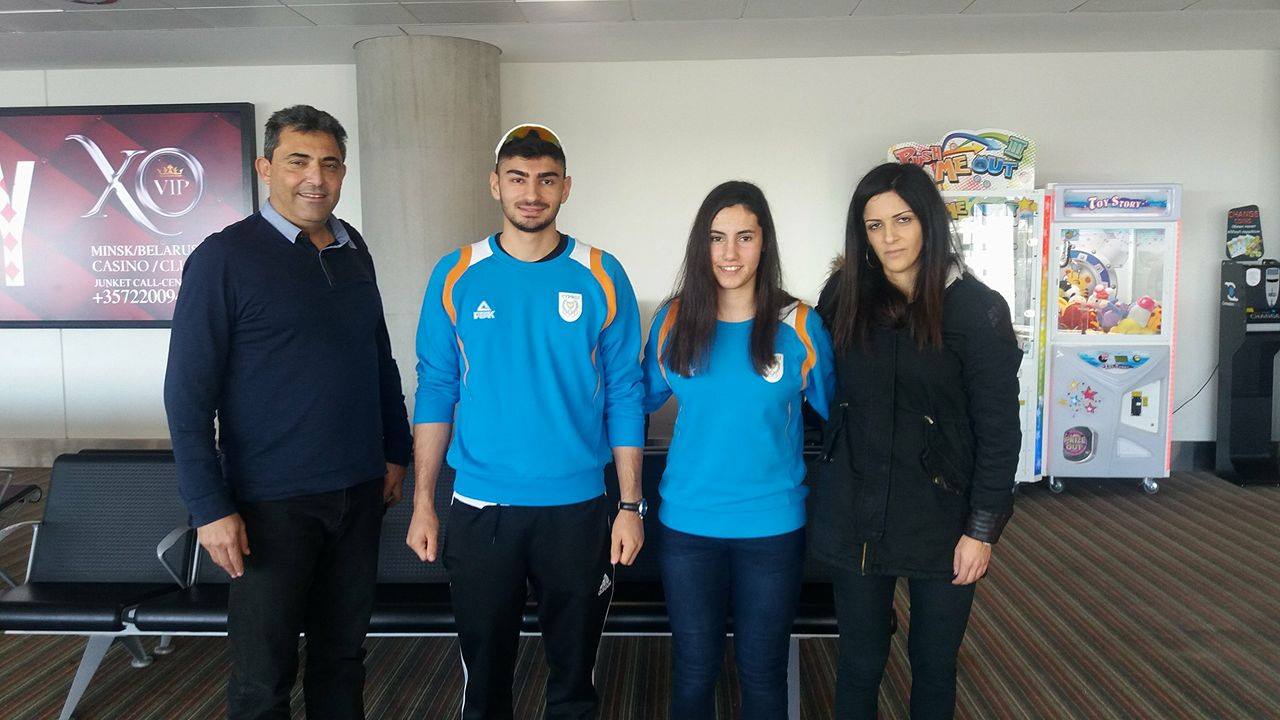 